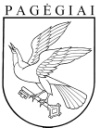 pagėgių savivaldybės TARYBaSPRENDIMASDĖL PAGĖGIŲ SAVIVALDYBĖS STUDIJŲ RĖMIMO NUOSTATŲ PATVIRTINIMO2019 m. rugpjūčio 29 d. Nr. T-147PagėgiaiVadovaudamasi Lietuvos Respublikos vietos savivaldos įstatymo  16 straipsnio 2 dalies 6 punktu, 18 straipsnio 1 dalimi ir 50 straipsnio 3 dalimi, Pagėgių savivaldybės taryba nusprendžia:1. Patvirtinti Pagėgių savivaldybės studijų rėmimo nuostatus (pridedama).  2. Pripažinti netekus galios Pagėgių savivaldybės tarybos 2011 m. rugpjūčio 25 d. sprendimą Nr. T-112 „Dėl Pagėgių savivaldybės studijų rėmimo komisijos sudarymo ir nuostatų patvirtinimo nauja redakcija“.3. Sprendimą paskelbti Pagėgių savivaldybės interneto svetainėje www.pagegiai.lt. Šis sprendimas gali būti skundžiamas Regionų apygardos administracinio teismo Klaipėdos rūmams (Galinio Pylimo g. 9, 91230 Klaipėda) Lietuvos Respublikos administracinių bylų teisenos įstatymo nustatyta tvarka per 1 (vieną) mėnesį nuo sprendimo paskelbimo dienos.Savivaldybės meras						  	         Vaidas BendaravičiusPATVIRTINTAPagėgių savivaldybės tarybos 2019 m. rugpjūčio 29 d. sprendimu Nr. T-147PAGĖGIŲ SAVIVALDYBĖS STUDIJŲ RĖMIMONUOSTATAII. BENDROJI DALIS1.Šie nuostatai reglamentuoja gabių savivaldybės jaunuolių Studijų rėmimo tvarką.2.Lėšos studijų rėmimui skiriamos iš Savivaldybės administracijos Švietimo, kultūros ir sporto skyriaus sąmatos.3.Lėšos naudojamos nuostatuose numatytai veiklai vykdyti.4.Lėšų apskaitą tvarko Savivaldybės administracijos Centralizuotos buhalterinės apskaitos skyrius.5.Lėšomis siekiama sudaryti galimybę gabiems studentams siekti geresnių studijų rezultatų, skiriant jiems nustatyto dydžio stipendijas. Į stipendijas gali pretenduoti tik Pagėgių savivaldybės gyventojai – dieninių studijų studentai.6.Stipendijos skiriamos studentams, kurie studijuoja Lietuvos universitetuose  bakalauro studijose arba perkvalifikavimo programas. 7. Pretendentų atranką stipendijai gauti organizuoja ir stipendijų skyrimo klausimą nagrinėja Savivaldybės administracijos direktoriaus sudaryta 5 narių Studijų rėmimo komisija (toliau – komisija). Stipendijos skyrimas įforminamas Savivaldybės administracijos direktoriaus įsakymu.8.Stipendijos gavėjas nepraranda teisės gauti valstybės ir kitokias stipendijas.II. STIPENDIJŲ SKYRIMO IR NUTRAUKIMO TVARKA9.Stipendijos bakalauro studijų studentams skiriamos nuo pirmo kurso.10. Bakalauro studijų 3 studentams stipendija skiriama mokslo (9 mėn.) metams (pradedama mokėti nuo spalio mėn.), mokant po 100 eurų kas mėnesį.11. Pretenduojantys gauti stipendiją studentai turi atitikti šiuos reikalavimus:11.1.pateikti pažymą apie įstojimą į universitetinę aukštąją mokyklą;11.2. Studentas turi būti iš mažas pajamas gaunančios šeimos (pateikti tai įrodančius dokumentus).12. Pirmumą gauti stipendiją suteikiama studijuojantiems Pagėgių savivaldybei reikalingą specialybę, pagal Pagėgių savivaldybės administracijos direktoriaus sudarytą ir įsakymu patvirtintą reikalingų specialybių sąrašą13.Stipendijos skiriamos vieneriems mokslo metams ir gali būti pratęsiamos, jei, pasibaigus mokslo metams, studento komisijai pateiktoje pažymoje apie pažangumą pažymių vidurkis yra ne mažesnis kaip 8. Pažyma apie pažymių vidurkį turi būti patvirtinta fakulteto dekano. Ji pateikiama po kiekvieno semestro. Stipendija skiriama asmeniui tik dvejiems studijų metams (su pratęsimu).14. Studentas, norėdamas gauti lėšų studijoms, Administracijos direktoriui teikia prašymą (1 priedas) ir dokumentus nurodytus 11.1.−11.2. punktuose. Prašymai teikiami nuorugpjūčio 25 d. iki rugsėjo 15 d., adresu: Pagėgių savivaldybės administracija, Vilniaus g. 11 (savivaldybės sekretorei), 99288 Pagėgiai.15.Komisija iki spalio 1 d. atrenka tuos asmenis, kurie gaus stipendijas.16.Stipendijos mokėjimas nutraukiamas, jei pretendentas neatitinka šių nuostatų 11 − 13 punkto reikalavimų.17.Pasibaigus mokslo metams stipendijos gavėjas pateikia komisijai prašymą dėl stipendijos skyrimo pratęsimo.III. KOMISIJOS VEIKLA18.Posėdis yra teisėtas, jeigu jame dalyvauja ne mažiau kaip pusė narių. 19.Komisijos posėdžius šaukia, posėdžiams pirmininkauja Komisijos pirmininkas, o jo nesant – pirmininko pavaduotojas.20.Komisijos sprendimai priimami posėdyje dalyvaujančių komisijos narių balsų dauguma. Balsams pasiskirsčius po lygiai, lemia Komisijos pirmininko ar posėdžio pirmininko balsas. 21.Administracijos direktorius, įvertinęs komisijos siūlymą ir kitus prašymo nagrinėjimo dokumentus, priima sprendimą dėl Studento studijų rėmimo ir pasirašo sutartį tarp Administracijos ir Studento. 22.Komisijos protokolus pasirašo visi posėdžio dalyviai. Komisijos raštvedybą tvarko jos sekretorius. 23.Komisija už savo veiklą atsisikaito savivaldybės Tarybai.IV. BAIGIAMOSIOS NUOSTATOS 24.Studijų rėmimo nuostatus keičia ir papildo Pagėgių savivaldybės taryba.25.Komisijos veiklos dokumentus teisės aktų nustatyta tvarka ir saugo Pagėgių  savivaldybės administracijos Švietimo, kultūros ir sporto skyrius._________________________Pagėgių savivaldybės studijų rėmimo nuostatų priedas________________________________________________(vardas, pavardė)________________________________________________(asmens kodas)________________________________________________(deklaruota (registracijos) gyvenamoji vieta) ________________________________________________(adresas)________________________________________________(telefono Nr., el. pašto adresas)________________________________________________(baigta bendrojo ugdymo įstaiga, baigimo metai)Pagėgių savivaldybės administracijaiPRAŠYMASDĖL STUDIJŲ RĖMIMO 20___m. ______________________ d. Prašau skirti stipendiją. Studijuoju:PRIDEDAMA:1. Pažyma (originalas) apie mokymąsi aukštojoje mokykloje.2. Pažyma (originalas) apie paskutinio semestro pažangumą arba brandos atestato kopija.3. Asmens dokumento kopija.Prisiimu atsakomybę už pateiktų duomenų teisingumą.____________________ 	____________________________	 (parašas)			                          (vardas, pavardė)Mokymo įstaigos pavadinimasStudijų programos pavadinimasKursas